LO: To match the animals facts to the correct animal. 	w/c 18.1.21         			    I can fly.                                                                                                                                                       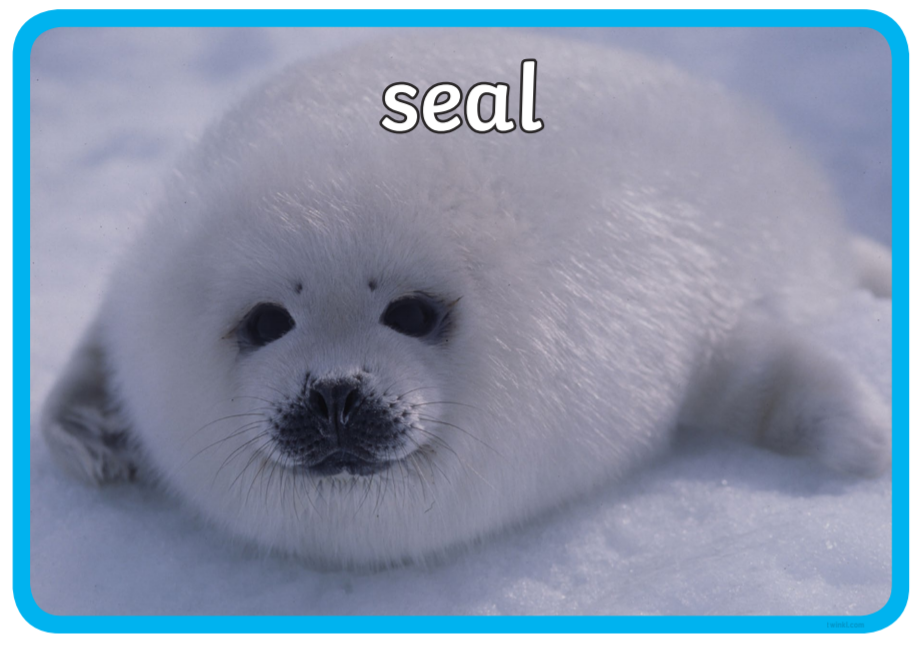                                                         I have wings but I do not fly.                                                                          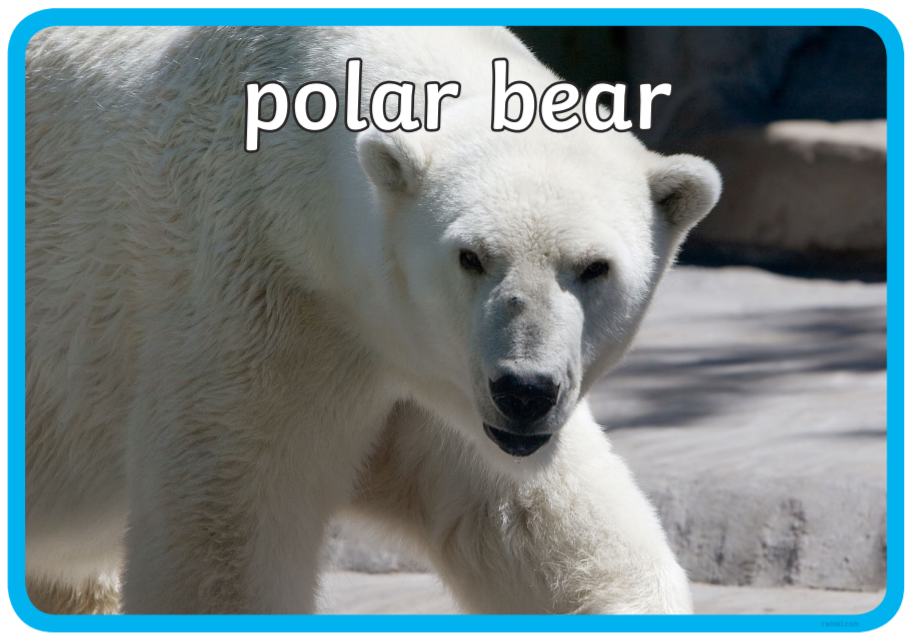                                                          I have got big antlers.                                          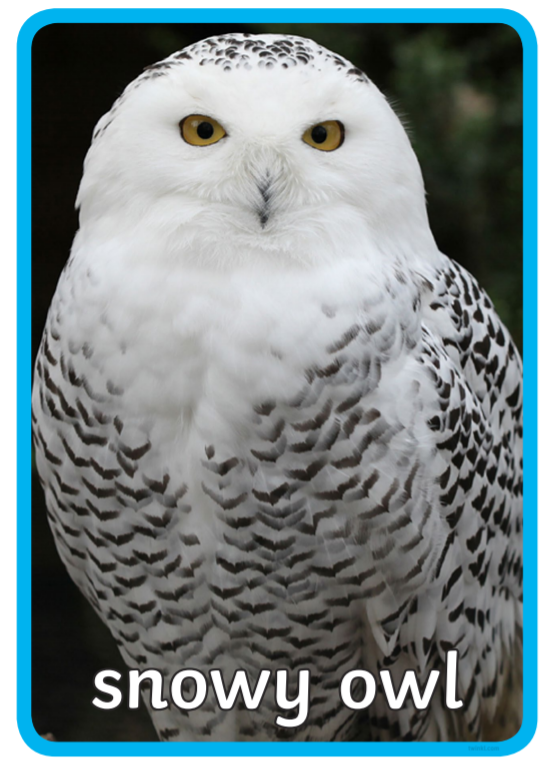                                                          I can swim.     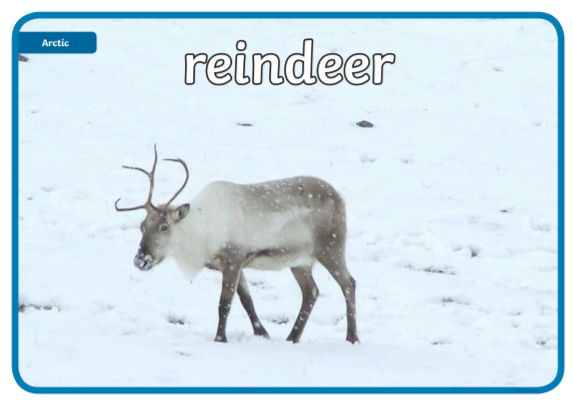       			            I have white fur.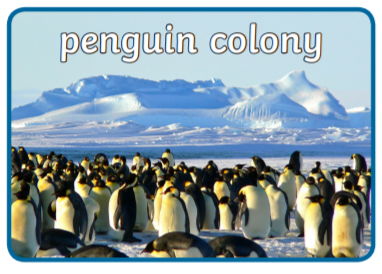 